.SIDE, CROSS ROCK, CHASSE WITH ¼ TURN LEFT, ROCK RECOVER, ½  SHUFFLE TURN RIGHTSTEP, TOGETHER, LOOK SHUFFLE BACK, ½ TURN RIGH WITH STEP FORWARD, ½ TURN RIGHT STEP BACK, COASTER STEPSTEP, STEP, LOOK  SHUFFLE FORWARD, STEP WITH ¼ TURN RIGHT, ½ TURN RIGHT, KICK – BALL-SIDECROSS, UNWIND ½ RIGHT, SHUFFLE FORWARD, STEP, STEPWIEDERHOLEN !Contact: www.linedance.at - wodlei@aon.atMucho Amor (de)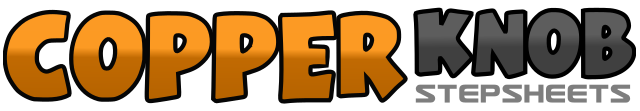 .......Count:32Wall:2Level:Novice - Cuban Cha Cha.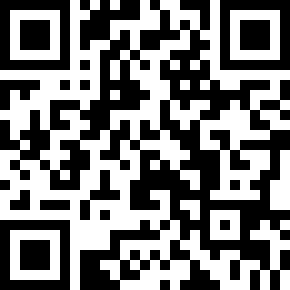 Choreographer:Guenther Wodlei (AUT) - März 2013Guenther Wodlei (AUT) - März 2013Guenther Wodlei (AUT) - März 2013Guenther Wodlei (AUT) - März 2013Guenther Wodlei (AUT) - März 2013.Music:Ay Mujer - Rey RuizAy Mujer - Rey RuizAy Mujer - Rey RuizAy Mujer - Rey RuizAy Mujer - Rey Ruiz........1,2,3Rechten Fuß Schritt seit, LF über RF kreuzen, Gewicht zurück auf RF4&5LF Schritt seit, RF an LF, LF mit ¼ Drehung links vor6,7RF Schritt vor, Gewicht zurück auf LF8&1RF mit ¼ rechts seit, LF an RF, RF mit ¼ Drehung rechts vor2,3LF Schritt vor, RF an LF4&5LF Schritt rück, RF vor LF einkreuzen, LF Schritt rück6,7RF mit ½ Drehung rechts vor, LF mit ½  Drehung rechts rück8&1RF Schritt rück, LF an RF, RF Schritt vor2,3LF Schritt vor, RF Schritt vor4&5LF Schritt vor, RF hinter LF einkreuzen, LF Schritt vor6,7RF mit ¼ Drehung rechts vor, ½ Drehung auf beiden Ballen links8&1RF nach vor kicken, RF an LF, LF Fußspitze seitwärts auftippen2,3LF vor RF kreuzen, ½  Drehung rechts auf beiden Ballen4&5LF Schritt vor, RF hinter LF einkreuzen, LF Schritt vor6,7RF Schritt vor, LF Schritt vor8&RF Schritt seit, LF an RF